Colegio Emilia Riquelme.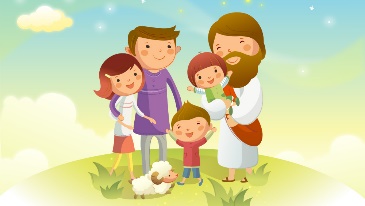 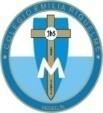 Taller de Tecnología e informática.Grado: PRIMERONuestra clase en el horario normal son los martes de 12:00 a 1:00 pm. Esta clase será virtual. Más adelante les comparto el ID.Correo: pbustamante@campus.com.co  (por favor en el asunto del correo escribir nombre apellido y grado. Gracias)(Los correos por si se presentan inquietudes).NOTA: BIMESTRAL PRÓXIMO 09 DE JUNIOFecha 02 DE JUNIO de 2020Saludo: TARJETAEscribir en el cuadernoTema: REPASO DE TEMASRecuerda: (escribir en el cuaderno)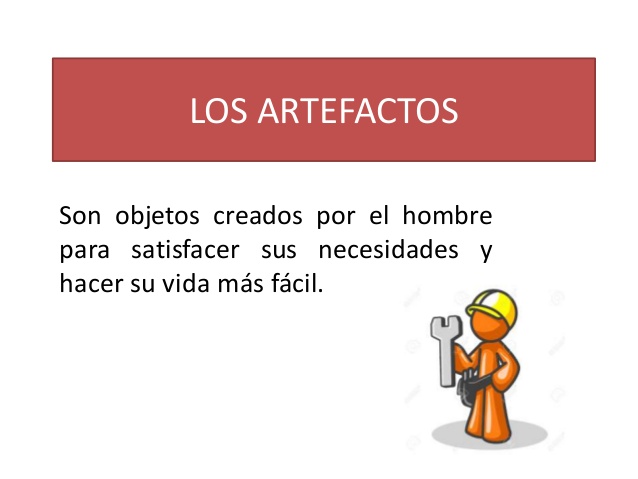 Actividad: Da un vistazo al cuaderno sobre las actividades vistas desde el 2 periodo y ve repasando cada definición e imagen.No se envía por hoy nada al correo, SI estas pendientes de alguna actividad ponte al día. 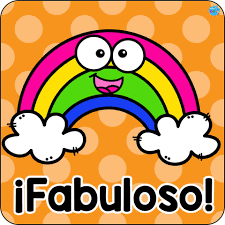 GRACIAS